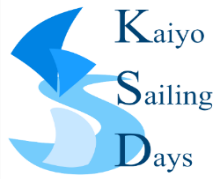 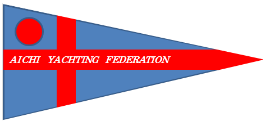 健康状態チェックシート 　　   2021年5月 　   日お名前 　　　　　　　　　　　　　　　　　　　　　　　所属　　　　　　　　　　　　　　　　　　　　　　　　　性別 （ 男 ・ 女 ） 　　年 齢    　　　　　　　  才     体 温    　　　　　　　　　 ℃  　　　   体調についてお聞きします。あてはまるところにチェックを入れてください。発熱　　　　　　　　　　　　　　　　　　□ 頭痛咳(せき)                     □ のどの痛み鼻汁                        □ 腹痛下痢                        □ 嘔吐感倦怠感(体のだるさ)            □ 筋肉・関節痛嗅覚障害　　　　　　　　　　　　　　　□ 味覚障害昨晩から今朝の状況についてお聞きします。あてはまるところにチェックを入れてください。食 事 ：□ 普段どおり 　　　□ あまりとれず　　　　　□ とれず 水 分 ：□ 普段どおり 　　　□ あまりとれず　　　　　□ とれず 睡 眠 ：□ 普段どおり　　　 □ 時々起きる   　　 □ 眠れず ご家族・お友達で具合の悪い方、その他まわりで流行している病気がありますか？ 無  □ 有⇒（                                    ） 今飲んでいるお薬はありますか？  □ 無  □ 有⇒（                                    ） 